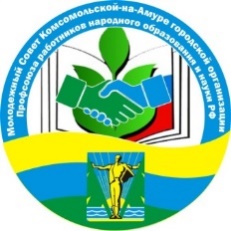 АНКЕТА ЧЛЕНА МОЛОДЁЖНОГО СОВЕТА КОМСОМОЛЬСКОЙ-НА-АМУРЕ ГОРОДСКОЙ ОРГАНИЗАЦИИ ПРОФСОЮЗА РАБОТНИКОВ НАРОДНОГО ОБРАЗОВАНИЯ И НАУКИ РФФ.И.ОДата рожденияДомашний адресНаименование организации и  занимаемая должностьПедагогический стажПрофсоюзный стажКонтактные  данные(телефон, электронная почта)Семейное положение, наличие детейКакие проблемы волнуют Вас, молодых педагогов Вашей профсоюзной организации и требуют решенияРаботой, по какому направлению деятельности Молодёжного Совета                  ГК Профсоюза Вы готовы заняться?